CostineștiPensiunea Trident 4*Sejur minim 5 nopți (luni-vineri)        Tarifele de inchiriere doar pentru zilele din week – end-uri sunt cu pana la 30 % mai scumpe fata de tarifele standard.In camerele duble se admit maxim 2 adulti si 1 copil iar cazarea se face dupa urmatoarea calculatie: Tariful pentru pat suplimentar este de 80 lei/zi.NU SE ADMIT ANIMALE DE COMPANIE IN PENSIUNE.Tarifele de cazare pentru copii : 1 copil cu varsta pana la 14 ani , beneficiaza de gratuitate la cazare in camera dubla (dar fara pat suplimentar) cazat impreuna cu ceilalti doi insotitori, Copiii cu varsta peste 14 ani, achita 80 lei/zi pentru patul suplimentar. La recepție se prezintă certificatul de naștere.Tarife servicii de masa în sistem fișă cont: Mic dejun – 25 lei . Dejun – 40 lei , Cina – 40 lei   PERIOADA ANUL 2020Tarif de cazare pentru oCam. dubla  cu pat matrimonial Maxim 3 pers (2 adulți + 1 copil fără pat suplimentar extensibil)Tarif de cazare pentru oCam. dubla  cu pat matrimonial,Vedere la mare Maxim 3 pers (2 adulți + 1 copil fără pat suplimentar extensibil)Tarif de cazare pentru oCam. dubla  cu pat matrimonial și un pat supraetajat de 2 locuriTOTAL : 4 locuriApartamentul JUNIOR de LuxeVedere la mare TOTAL : 4 locuriApartamentul SENIOR de LuxeVedere la mare TOTAL : 6 locuri01.06 - 14.06150 lei/noapte 170 lei/noapte180 lei/noapte200 lei/noapte250 lei/noapte15.06 - 30.06170 lei/noapte200 lei/noapte250 lei/noapte300 lei/noapte400 lei/noapte01.07 - 11.07200 lei/noapte250 lei/noapte300 lei/noapte400 lei/noapte500 lei/noapte12.07-31.08320 lei/noapte370 lei/noapte400 lei/noapte500 lei/noapte600 lei/noapte01.09 - 15.09170 lei/noapte200 lei/noapte250 lei/noapte300 lei/noapte400 lei/noapte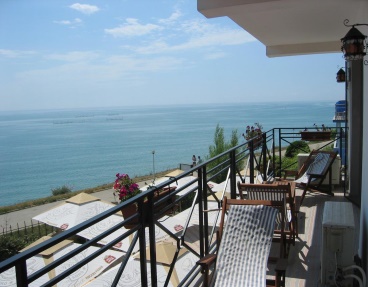 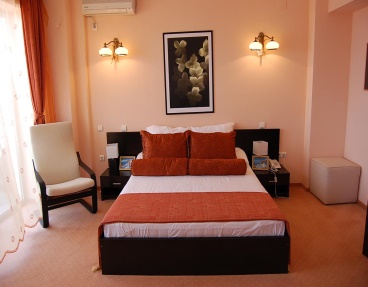 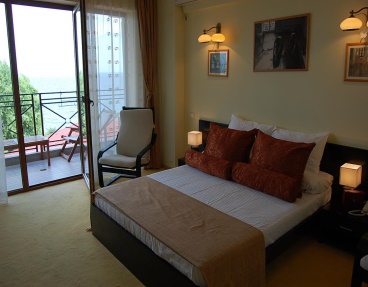 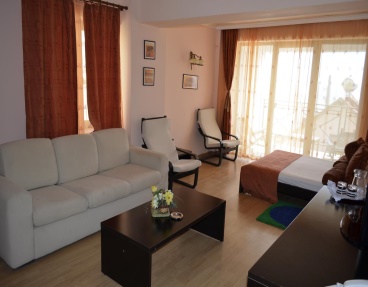 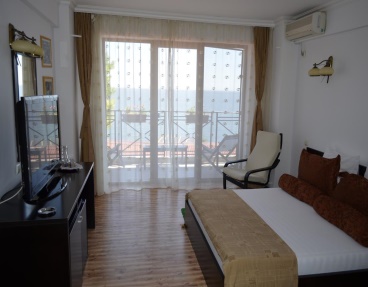 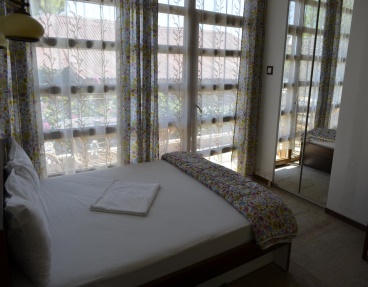 